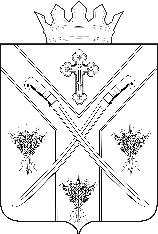 ПОСТАНОВЛЕНИЕАДМИНИСТРАЦИИ СЕРАФИМОВИЧСКОГО МУНИЦИПАЛНОГО РАЙОНАВОЛГОГРАДСКОЙ ОБЛАСТИот   24.05. 2019 г.   №  245О внесении изменений в постановление администрации Серафимовичского муниципального района  Волгоградской области от 17.03.2017 № 132 «Об утверждении административного регламента предоставления муниципальной услуги «Рассмотрение предложений о включении мест размещения нестационарных торговых объектов в схему размещения нестационарных торговых объектов на территории Серафимовичского муниципального района Волгоградской области»В соответствии с Федеральным законом от 06.10.2003 г. № 131-ФЗ «Об общих принципах организации местного самоуправления в Российской Федерации», Федеральным законом от 27.07.2010 г. № 210-ФЗ «Об организации предоставления государственных и муниципальных услуг», Уставом Серафимовичского муниципального района Волгоградской области, постановлением администрации Серафимовичского муниципального района Волгоградской области от 17.04.2013  г. № 1 «Об утверждении Порядка разработки и утверждения административных регламентов предоставления муниципальных услуг»,ПОСТАНОВЛЯЮ:1.Внести в административный регламент предоставления муниципальной услуги «Рассмотрение предложений о включении мест размещения нестационарных торговых объектов в схему размещения нестационарных торговых объектов на территории Серафимовичского муниципального района Волгоградской области», (далее - Регламент) утвержденный постановлением администрации Серафимовичского муниципального района Волгоградской области от 17.03.2017 № 132 «Об  утверждении административного регламента предоставления муниципальной услуги «Рассмотрение предложений о включении мест размещения нестационарных торговых объектов в схему размещения нестационарных торговых объектов на территории Серафимовичского муниципального района Волгоградской области» следующие изменения:  - абзац 7 п. 3.1(5) Регламента вместо  слов -  «На основании решения комиссии работник отдела, ответственный за предоставление муниципальной услуги, в течение 3 рабочих дней готовит проект постановления местной администрации об утверждении Схемы, а также обеспечивает ее официальное обнародование и размещение на официальном сайте», читать -  «На основании решения комиссии работник отдела, ответственный за предоставление муниципальной услуги, в течение 10 рабочих дней готовит проект постановления местной администрации об утверждении Схемы, а также обеспечивает ее официальное обнародование и размещение на официальном сайте»; - п.3.1 (5) дополнить абзацем 8 следующего содержания - «После утверждения схемы в срок, установленный порядком размещения нестационарных торговых объектов на территории муниципального образования Волгоградской области, утвержденным решением представительного органа соответствующего муниципального образования Волгоградской области, уполномоченный орган местного самоуправления направляет заявителю решение о включении либо об отказе во включении места размещения НТО в схему»; - абзац 8 п.3.1 (5) Регламента считать абзацем 9; - п.п. 3 п. 5.1 Регламента вместо – «требование у заявителя документов, не предусмотренных нормативными правовыми актами Российской Федерации, нормативными правовыми актами Волгоградской области, муниципальными правовыми актами для предоставления муниципальной услуги», читать – «требование у заявителя документов или информации либо осуществления действий, представление или осуществление которых не предусмотрено нормативными правовыми актами Российской Федерации, нормативными правовыми актами субъектов Российской Федерации, муниципальными правовыми актами для предоставления государственной или муниципальной услуги»;   - дополнить п. 5.1 Регламента п.п. 8) требование у заявителя при предоставлении муниципальной услуги документов или информации, отсутствие и (или) недостоверность которых не указывались при первоначальном отказе в приеме документов, необходимых для предоставления муниципальной услуги, либо в предоставлении муниципальной услуги, за исключением случаев, предусмотренных п. 4 ч. 1 ст. 7 Федерального  закона от 27.07.2010 г. № 210-ФЗ «Об организации предоставления государственных и муниципальных услуг».  -  п. 5.4 Регламента изложить в новой редакции:«По результатам рассмотрения жалобы местная администрация принимает одно из следующих решений:удовлетворяет жалобу, в том числе в форме отмены принятого решения, исправления допущенных опечаток и ошибок в выданных в результате предоставления муниципальной услуги документах, возврата заявителю денежных средств, взимание которых не предусмотрено нормативными правовыми актами Российской Федерации, нормативными правовыми актами Волгоградской области, муниципальными правовыми актами, а также в иных формах;в случае признания жалобы подлежащей удовлетворению в ответе заявителю, указанном в части 8 ст. 11.2 Федерального  закона от 27.07.2010 г. № 210-ФЗ «Об организации предоставления государственных и муниципальных услуг»,  дается информация о действиях, осуществляемых органом, предоставляющим муниципальную услугу, в целях незамедлительного устранения выявленных нарушений при оказании  муниципальной услуги, а также приносятся извинения за доставленные неудобства, и указывается информация о дальнейших действиях, которые необходимо совершить заявителю в целях получения муниципальной услуги;в случае признания жалобы не подлежащей удовлетворению в ответе заявителю, указанном в части 8 ст. 11.2 Федерального  закона от 27.07.2010 г. № 210-ФЗ «Об организации предоставления государственных и муниципальных услуг», даются аргументированные разъяснения о причинах принятого решения, а также информация о порядке обжалования принятого решения;отказывает в удовлетворении жалобы».       2.   Настоящее постановление вступает в силу с момента подписания и подлежит размещению на официальном сайте администрации Серафимовичского муниципального района Волгоградской области в информационно - телекоммуникационной сети Интернет.       3. Контроль за исполнением настоящего постановления возложить на первого заместителя главы Серафимовичского  муниципального района Н.К. Анисимову.Глава  Серафимовичского муниципального района				                           С.В. Пономарев